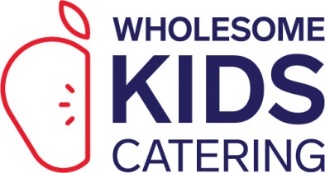 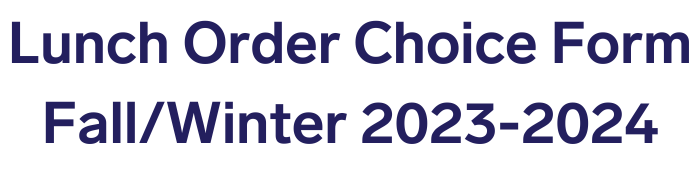 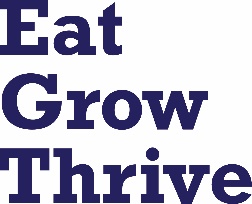 Please select your lunch choices below by Selecting “A” or “B” in the boxes below. Once you complete and return your menu selection (A or B), we will send a package containing your new customized menus 2 weeks prior to the start of the new menu cycle. Choice forms not received in time for menu package printing will result in your location being assigned all “A” lunches until we receive and process your choices and print your customized menu.    Updates or changes to menu choices can be submitted at any time after the start of the new menu rotation.   Any selection changes received by noon will become effective 2 business days later.  PLEASE SUBMIT YOUR CHOICES BY FRIDAY, September 15 , 2023. If not received by the deadline lunches will automatically be assigned to the A choice.Look for these Symbols to help guide your choices:     ** Brand New Item **      Favourite Returning Menu Item       Wholesome, Tasty, Nourishing      Globally Inspired Email form to: customer.care@wholesomekids.ca        For all inquiries, please contact us at 905-752-8115 X356.       Centre/School Name              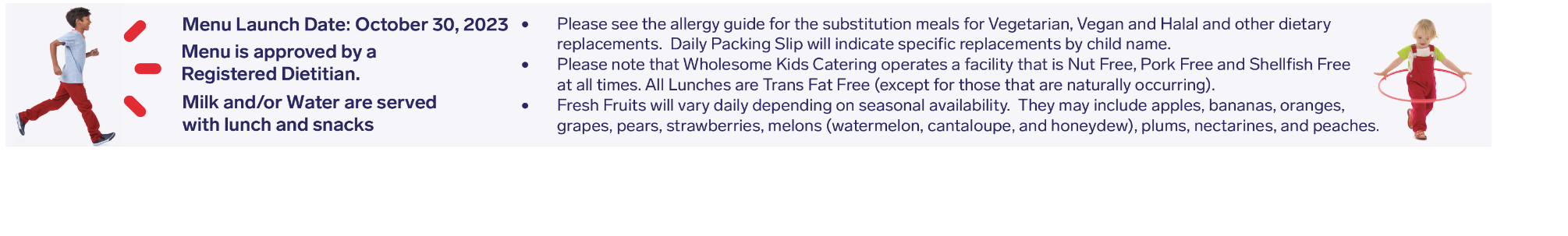 MondayMondayTuesdayTuesdayWednesdayWednesdayThursdayThursdayFridayFridayWEEK 1  Beef Burger, Hamburger Bun, Green Beans Chicken Macaroni and Cheese, Green Beans  Scrambled Eggs, Shredded Cheddar Cheese, Whole Wheat Bread, Diced Carrots   Turkey and Whole Grain Noodle Soup, Artisan Roll, Baby Carrots  Breaded Chicken Pieces, Brown Rice, Plum Sauce, Peas and Corn ** Creamy Tomato Beef and Whole Grain Pasta, Peas and Corn **   Turkey Cacciatore Stew, Whole Wheat Roll, Leafy Greens, Balsamic Dressing    Teriyaki Chicken Drumstick, Brown Rice, Peas   Breaded Fish Sticks, Whole Wheat Wrap, Sunrise Vegetables  Sweet and Sour Beef, Whole Grain Pasta, Sunrise Vegetables YourChoiceABABABABABWEEK 2   Brazilian Chicken Stew, Whole Wheat Naan, Green and Yellow Beans   Beef Meatballs in Tomato Sauce, Brown Rice, Green and Yellow Beans ** Vegetarian (Legume) Cheeseburger Mac, Vegetable Medley ** Breaded Chicken, Whole Grain Pasta, Vegetable Medley  Turkey Burger, Hamburger Bun, Cheddar Cheese Slice, Sunrise Vegetables  Beef Chili, Cornbread, Sunrise Vegetables  Beef in Gravy, Whole Grain Pasta, Diced Carrots   Egg Square, Shredded Cheddar Cheese, Whole Wheat Bread, Diced Carrots   Fish Lasagna, Leafy Greens, French Dressing   Mild Cajun Chicken Drumstick, Rice, Leafy Greens, French Dressing   Your ChoiceABABABABABWEEK 3 Egg Patty, Whole Wheat English Muffin, Cheddar Cheese Slice, Vegetable Medley (Green Beans, Peas, Carrots, Corn)  Beef in Gravy, Mashed Potatoes, Whole Wheat Bread, Vegetable Medley   Breaded Fish Sticks, Whole Wheat Wrap, Diced Carrots   Chicken Noodle Soup, Whole Wheat Roll, Baby Carrots Beef Bolognese with Whole Grain Pasta, Sunrise Vegetables  Turkey Meatballs in Tomato Sauce, Whole Wheat Bun, Sunrise Vegetables    Salsa Chicken Drumstick, Brown Rice, Peas and Corn    Classic Mac and Cheese, Edamame and Pepper Salad, Peas and Corn   Beef Burger, Hamburger Bun, Broccoli  Butter Chicken, Brown Rice, Broccoli  Your ChoiceABABABABABWEEK 4 ** Turkey Lasagna, Diced Carrots **  Egg Square, Whole Wheat Texas Toast, Cheddar Cheese Slice, Diced Carrots  Breaded Chicken Pieces, Plum Sauce, Brown Rice, Corn and Peas   Beef Strips in Gravy, Brown Rice, Peas and Corn   Whitefish Bowtie Pasta in Rose Sauce, Vegetable Medley   Portuguese Chicken Drumstick, Whole Grain Pasta, Vegetable Medley   Beef Meatballs in Gravy, Bun, Green Beans    Minestrone Soup, Whole Wheat Roll, Baby Carrots  Breaded Chicken, Hamburger Bun, Sunrise Vegetables  BBQ Baked Beans, Whole Wheat Texas Toast, Sunrise Vegetables Your Choice ABABABABAB